Appendix 2: Protest FormProtestsProtests may be made in accordance with the rules of the ASME e-Human Powered Vehicle Challenge. This protest format may be used or not used at the discretion of the team or individual presenting the protest. If this format is not used, the information outlined herein should be included in whatever format is used.Any intent to protest must be announced within 15 minutes of the causative action, and the written protest must be submitted within 30 minutes of this announcement. Oral protests will not be honored.Date:								Protestor’s Vehicle No:		 Protesting School:Other Vehicle(s) Involved (if applies):														Event during which protested action occurred:Nature of protest (e.g., rule violation, error in scoring, etc.):Description of incident/statement of protest (may be entered or continued on separate page)________________________________________________________________________________________________________________________________________________________________________________________________________________________________________________________________________________________________________________________________________________________________________________________________________________________________________________________________________________________________________________________________________________________________________________________________________________________________________________________________________________________________________Judges Action:_________________________________________________________________________________________________________________________________________________________________________________________________________________________________________________________________________________________________________________________________________________________________________________________________________________________________________________________________________________________________________________________________________________________________________________________________________________________________________________________________________________________________________________________________________________________________________________________________________________________________________________________________________________________________________________________________________________________________________________________________________________________________________________________________________________________________________________________________________________Appendix 3: Safety Exemption Request FormSchool: __________________________________________________Vehicle/Team Name:	_______________________________________Vehicle Number (if applicable):______________________________Requestor’s Name/Team Captain’s___________________________I request the following exceptions to the safety certification, and I have included a brief justification for that/those request(s):_____________________________________________________________________________________________________________________________________________________________________________________________________________________________________________________________________________________________________________________________________________________________________________________________________________________________________________________________________________________________________________________________________________________________________________________________________________________________________________________________________________________________________________________________________________________________________________________________Appendix 4: Report Cover Page & Vehicle Description Form Vehicle DescriptionUniversity name:Vehicle name:Vehicle number:Vehicle configuration:		Upright			Semi-recumbent 				Prone			Other (specify) 			Frame material:							 Fairing material(s):Number of wheels:Vehicle Dimensions (m)Length:Width:	Height:Wheelbase:Weight Distribution (kg)Front:Rear:Total Weight (kg):Wheel Size (m)Front:Rear:Frontal area (m2):Steering (Front or Rear)Braking (Front, Rear, or Both):Estimated Coefficient of Drag:Vehicle history (e.g., has it competed before? where? when?):______________________________________________________________________________________________________________________________________________________________________________________________________________________________________________________________Appendix 5: Endurance Event Lap Count SheetAttention:  Time is to be recorded as local time of day and not as race timeThe minimum number of laps/time for each driver is 2 laps or 30 mins, whichever comes firstThe maximum number of laps for any driver will be announced during the drivers' meeting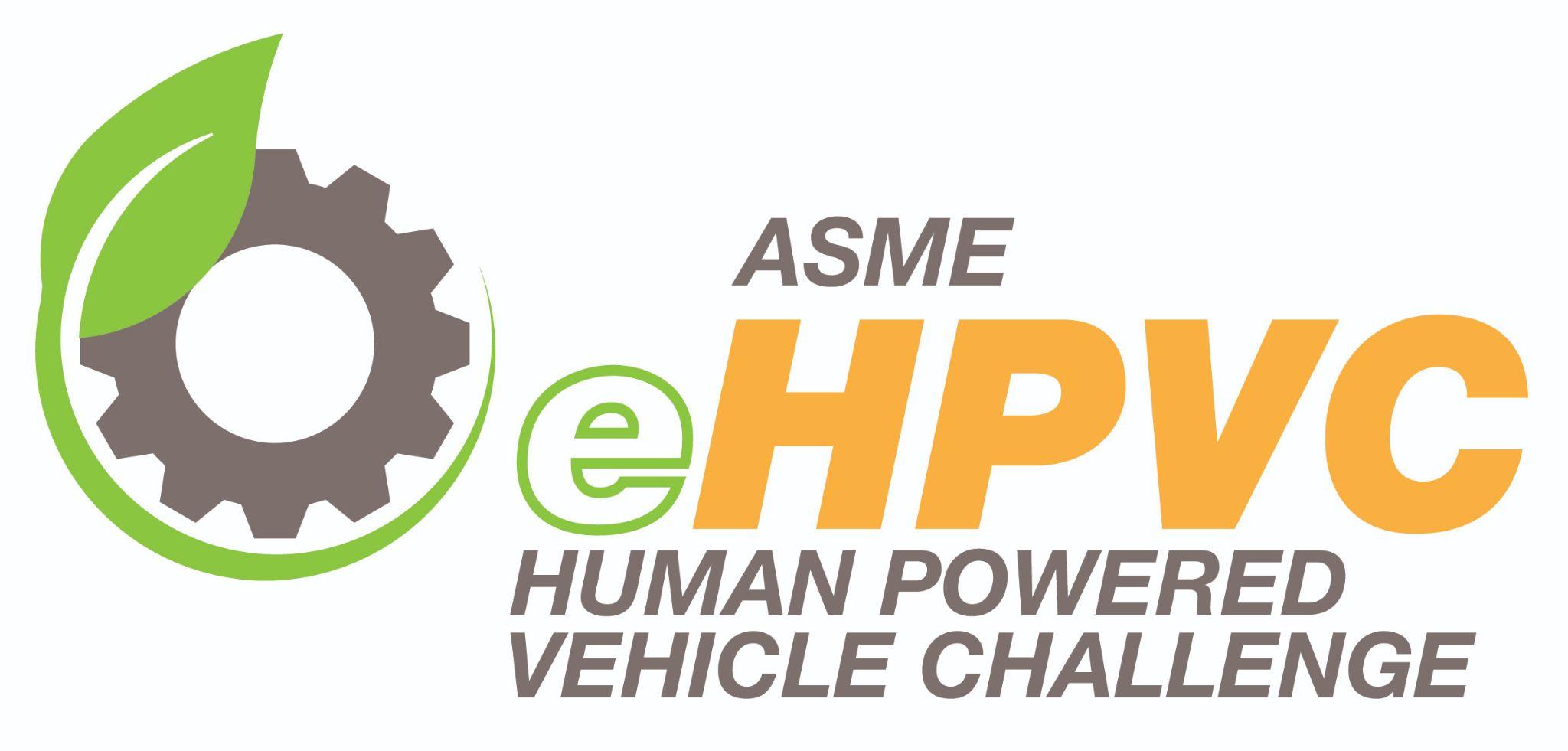 PROTESTS Form       e-Human Powered Vehicle ChallengeCompetition Location: _________________________Competition Date: ____________________________*** This is NOT a required form. It may be used only if a team is filing a protest during a competition *** Additional details can be found in the Rules, Section III.G. ****** This is NOT a required form. It may be used only if a team is filing a protest during a competition *** Additional details can be found in the Rules, Section III.G. ***Requested Exemptions to the Safety Certification    e-Human Powered Vehicle ChallengeCompetition Location: ___________________________Competition Date: ______________________________*** This is NOT a required form. It is to be used only if a registrant/team isrequesting an exemption to the safety certification ***Any request for exemptions from specific safety requirements must be submitted in writing using this form to the competition Head Judge at hpvc@asme.org NOTE: You have up to 10 days following your vehicle registration for this submission*** This is NOT a required form. It is to be used only if a registrant/team isrequesting an exemption to the safety certification ***Any request for exemptions from specific safety requirements must be submitted in writing using this form to the competition Head Judge at hpvc@asme.org NOTE: You have up to 10 days following your vehicle registration for this submissionReport Cover Page & Vehicle Description Forme-Human Powered Vehicle ChallengeCompetition Location: _________________________Competition Date: ____________________________This required document for all teams is to be incorporated in to your Design Report.Please Observe Your Due Dates; see the ASME e-HPVC website and rules for due dates.This required document for all teams is to be incorporated in to your Design Report.Please Observe Your Due Dates; see the ASME e-HPVC website and rules for due dates.University:University:University:University:University:University:University:Vehicle Number: Vehicle Number: Vehicle Number: Vehicle Number: Vehicle Number: Vehicle Number: Vehicle Number: LapTime of DayDriver—LapTime of DayDriver03613723833944054164274384494510461147124813491450155116521753185419552056215722582359246025612662276328642965306631673268336934703571